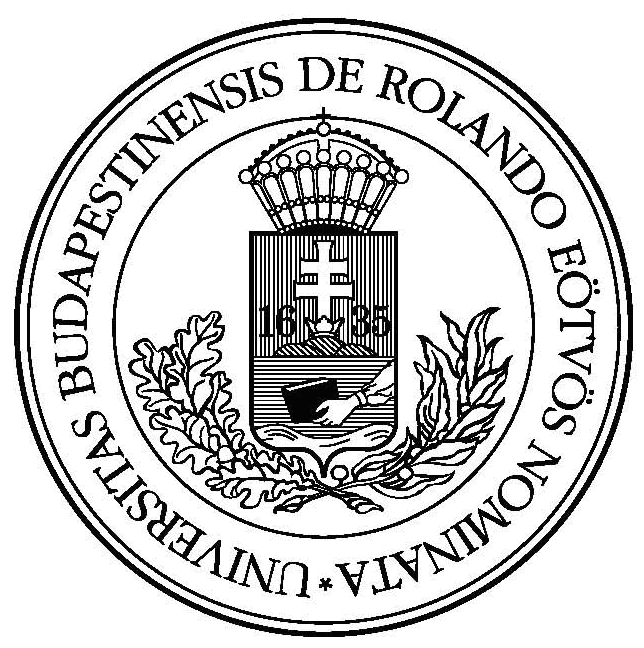 EÖTVÖS LORÁND TUDOMÁNYEGYETEM, TERMÉSZETTUDOMÁNYI KARFöldrajz- és Földtudományi IntézetKörnyezet- és Tájföldrajzi Tanszék  1117 Budapest, Pázmány Péter sétány 1/c, Levélcím: 1518 Budapest, Pf. 120.(06)381-2121, 209-0555/8021  Fax:  (06-1)-381-2122A hallgató neve:A munka címe: NYILATKOZAT   A szakdolgozat/diplomamunka beadható és bírálatra bocsátható.    20                        hó             nap                            ___________________                                                       témavezető/külső konzulens		 